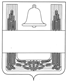 Совет депутатов сельского поселения Синдякинский сельсовет Хлевенского муниципального района Липецкой области Российской ФедерацииСемидесятая  сессия пятого созываРЕШЕНИЕ19  марта  2020 года                         с. Синдякино                             № 133Об утверждении Порядка размещения сведений о доходах, расходах, об имуществе и обязательствах имущественного характера  депутата Совета депутатов сельского поселения Синдякинский сельсовет Хлевенского муниципального района, его супруги (супруга) и несовершеннолетних детей на официальном сайте администрации сельского поселения Синдякинский сельсовет Хлевенского муниципального  района и предоставления этих сведений средствам массовой информации для опубликованияВ соответствии с Федеральными законами: от 6 октября 2003 года № 131-ФЗ "Об общих принципах организации местного самоуправления в Российской Федерации",  от 25 декабря 2008 года № 273-ФЗ "О противодействии коррупции", от 03.04.2017 № 64-ФЗ «О внесении изменений в отдельные законодательные акты Российской Федерации в целях совершенствования государственной политики в области противодействия коррупции», Совет депутатов сельского поселения Синдякинский сельсовет Хлевенского муниципального районаРЕШИЛ: 1. Утвердить Порядок размещения сведений о доходах, расходах, об имуществе и обязательствах имущественного характера депутата Совета депутатов сельского поселения Синдякинский сельсовет Хлевенского муниципального района, его супруги (супруга) и несовершеннолетних детей на официальном сайте администрации сельского поселения Синдякинский сельсовет Хлевенского муниципального района и предоставления этих сведений средствам массовой информации для опубликования (далее - Порядок) (прилагается).2. Признать утратившими силу решение Совета депутатов сельского поселения Синдякинский сельсовет Хлевенского муниципального района Липецкой области Российской Федерации от 12.04.2018  г № 76 "О Порядке размещения сведений о доходах, расходах, об имуществе и обязательствах имущественного характера депутата Совета депутатов сельского поселения Синдякинский сельсовет Хлевенского муниципального района Липецкой области Российской Федерации его супруги (супруга) и несовершеннолетних детей на официальном сайте сельского поселения и предоставления этих сведений средствам массовой информации для опубликования".3. Направить настоящий Порядок главе сельского поселения Синдякинский сельсовет Хлевенского муниципального района для подписания и обнародования.4. Настоящее решение вступает в силу со дня его подписания.Председатель Совета депутатовсельского поселения Синдякинский сельсовет  		                            А.В. ЩербатыхПриложение к решению Совета депутатов сельского поселения Синдякинский сельсовет Хлевенского  муниципального района Липецкой области Российской Федерации от 19 марта 2020 года  № 133Порядок размещения сведений о доходах, расходах, об имуществе и обязательствах имущественного характера депутата Совета депутатов сельского поселения Синдякинский сельсовет Хлевенского муниципального района, его супруги (супруга) и несовершеннолетних детей на официальном сайте администрации сельского поселения Синдякинский сельсовет Хлевенского муниципального района и предоставления этих сведений средствам массовой информации для опубликования1. Настоящий Порядок размещения сведений о доходах, расходах, об имуществе и обязательствах имущественного характера депутата Совета депутатов сельского поселения Синдякинский сельсовет Хлевенского муниципального района, его супруги (супруга) и несовершеннолетних детей на официальном сайте администрации сельского поселения Синдякинский сельсовет Хлевенского муниципального района и предоставления этих сведений средствам массовой информации для опубликования (далее - Порядок) устанавливает обязанности главы сельского поселения Синдякинский сельсовет Хлевенского муниципального района по размещению сведений о доходах, расходах, об имуществе и обязательствах имущественного характера депутата Совета депутатов сельского поселения Синдякинский сельсовет Хлевенского муниципального  района, его супруги (супруга) и несовершеннолетних детей в информационно-телекоммуникационной сети "Интернет" на официальном сайте администрации сельского поселения Синдякинский сельсовет Хлевенского муниципального района (далее - официальный сайт) и предоставлению этих сведений средствам массовой информации для опубликования в связи с их запросами.2. На официальном сайте размещаются и средствам массовой информации предоставляются для опубликования следующие сведения о доходах, расходах, об имуществе и обязательствах имущественного характера депутата, его супруги (супруга) и несовершеннолетних детей:1) перечень объектов недвижимого имущества, принадлежащих депутату, его супруге (супругу) и несовершеннолетним детям на праве собственности или находящихся в их пользовании, с указанием вида, площади и страны расположения каждого из них;2) перечень транспортных средств с указанием вида и марки, принадлежащих на праве собственности депутату, его супруге (супругу) и несовершеннолетним детям;3) декларированный годовой доход депутата, его супруги (супруга) и несовершеннолетних детей;4) сведения об источниках получения средств, за счет которых совершены сделки по приобретению земельного участка, иного объекта недвижимого имущества, транспортного средства, ценных бумаг, долей участия, паев в уставных (складочных) капиталах организаций, если общая сумма таких сделок превышает общий доход депутата, и его супруги (супруга) за три последних года, предшествующих отчетному периоду.3. В размещаемых на официальном сайте и предоставляемых средствам массовой информации для опубликования сведениях о доходах, расходах, об имуществе и обязательствах имущественного характера запрещается указывать:1) иные сведения (кроме указанных в пункте 2 настоящего Порядка) о доходах депутата, его супруги (супруга) и несовершеннолетних детей, об имуществе, принадлежащем на праве собственности названным лицам, и об их обязательствах имущественного характера;2) персональные данные супруги (супруга), детей и иных членов семьи депутата;3) данные, позволяющие определить место жительства, почтовый адрес, телефон и иные индивидуальные средства коммуникации депутата, его супруги (супруга), детей и иных членов семьи;4) данные, позволяющие определить местонахождение объектов недвижимого имущества, принадлежащих депутату, его супруге (супругу), детям, иным членам семьи на праве собственности или находящихся в их пользовании;5) информацию, отнесенную к государственной тайне или являющуюся конфиденциальной.4. Сведения о доходах, расходах, об имуществе и обязательствах имущественного характера, указанные в пункте 2 настоящего Порядка, за весь период осуществления депутатом своих полномочий находятся на официальном сайте и ежегодно обновляются в течение 14 рабочих дней со дня истечения срока, установленного для их подачи.5. Глава сельского поселения Синдякинский  сельсовет Хлевенского муниципального района:1) в течение трех рабочих дней со дня поступления запроса от средства массовой информации сообщают о нем депутату, в отношении которого поступил запрос;2) в течение семи рабочих дней со дня поступления запроса от средства массовой информации обеспечивают предоставление ему сведений, указанных в пункте 2 настоящего Порядка, в том случае, если запрашиваемые сведения отсутствуют на официальном сайте.6. Глава сельского поселения Синдякинский  сельсовет Хлевенского муниципального района несет в соответствии с законодательством Российской Федерации ответственность за несоблюдение настоящего Порядка, а также за разглашение сведений, отнесенных к государственной тайне или являющихся конфиденциальными.Глава сельского поселения Синдякинский сельсовет Хлевенского муниципального района   	В.В.Худяков 